«О присвоении вновь образовавшейся улицы  в селе Инзелга муниципального района Гафурийский  район Республики Башкортостан  наименования: улица  Полевая»      В соответствии с Законом Республики Башкортостан «О порядке наименования и переименования улиц, площадей и других составных частей населенных пунктов в Республике Башкортостан», Законом Республики Башкортостан «О порядке присвоения имен государственных и общественных деятелей улицам, площадям и другим составным частям населенных пунктов, организациям в  Республике Башкортостан», решением  Совета  сельского поселения  Бельский сельсовет от  20.07.2012 года  № 19-77з «Об утверждении Положения «О порядке присвоения наименований (переименований) улицам, площадям, иным составным частям населенных пунктов, установления нумерации домов, установки указателей с наименованиями улиц и номерами домов, присвоения адресов объектам недвижимости на территории сельского поселения Бельский  сельсовет муниципального района Гафурийский  район Республики Башкортостан», Совет сельского поселения Бельский  сельсовет муниципального района Гафурийский район  Республики Башкортостан   РЕШИЛ:     1.Присвоить вновь  образовавшейся  улицы  в селе  Инзелга  муниципального района Гафурийский район Республики Башкортостан  наименования: - улица   Полевая   (согласно графическому приложению к настоящему решению).    2.Данное решение  опубликовать на информационном стенде и на сайте  администрации сельского поселения  Бельский  сельсовет  муниципального района Гафурийский район Республики Башкортостан.    3. Настоящее решение вступает в силу с момента его подписания и опубликования.   4. Контроль за исполнением настоящего решения оставляю за собой.Глава сельского поселения                                   Ю.З.Ахмеровс.Инзелга,от  «23» января 2015 года № 57-195зГрафическое приложение к решениюСовета сельского поселенияБельский  сельсовет муниципального районаГафурийский районРеспублики Башкортостан                                                                                                                                              от 23.01.2015 г. №57-195з                                                                         «О присвоении вновь образовавшейся улицы  в селе Инзелга муниципального района Гафурийский  район Республики Башкортостан  наименования: улица  Озерная»      В соответствии с Законом Республики Башкортостан «О порядке наименования и переименования улиц, площадей и других составных частей населенных пунктов в Республике Башкортостан», Законом Республики Башкортостан «О порядке присвоения имен государственных и общественных деятелей улицам, площадям и другим составным частям населенных пунктов, организациям в  Республике Башкортостан», решением  Совета  сельского поселения  Бельский сельсовет от  20.07.2012 года  № 19-77з «Об утверждении Положения «О порядке присвоения наименований (переименований) улицам, площадям, иным составным частям населенных пунктов, установления нумерации домов, установки указателей с наименованиями улиц и номерами домов, присвоения адресов объектам недвижимости на территории сельского поселения Бельский  сельсовет муниципального района Гафурийский  район Республики Башкортостан», Совет сельского поселения Бельский  сельсовет муниципального района Гафурийский район  Республики Башкортостан   РЕШИЛ:     1.Присвоить вновь  образовавшейся  улицы  в селе  Инзелга  муниципального района Гафурийский район Республики Башкортостан  наименования: - улица   Озерная   (согласно графическому приложению к настоящему решению).    2.Данное решение  опубликовать на информационном стенде и на сайте  администрации сельского поселения  Бельский  сельсовет  муниципального района Гафурийский район Республики Башкортостан.    3. Настоящее решение вступает в силу с момента его подписания и опубликования.   4. Контроль за исполнением настоящего решения оставляю за собой.Глава сельского поселения                                   Ю.З.Ахмеровс.Инзелга,от  «23» января 2015 года № 57-196зГрафическое приложение к решениюСовета сельского поселенияБельский  сельсовет муниципального районаГафурийский районРеспублики Башкортостан                                                                                                                                              от 23.01.2015 г. №57-196з                                                                         БАШ?ОРТОСТАН РЕСПУБЛИКА№Ы;АФУРИ РАЙОНЫМУНИЦИПАЛЬ РАЙОНЫНЫ*БЕЛЬСКИЙ АУЫЛСОВЕТЫ АУЫЛ БИЛ"М"№ЕСОВЕТЫ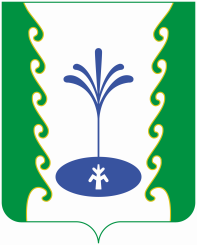 СОВЕТСЕЛЬСКОГО ПОСЕЛЕНИЯБЕЛЬСКИЙ СЕЛЬСОВЕТМУНИЦИПАЛЬНОГО РАЙОНА ГАФУРИЙСКИЙ РАЙОН РЕСПУБЛИКИ БАШКОРТОСТАН                 КАРАРРЕШЕНИЕБАШ?ОРТОСТАН РЕСПУБЛИКА№Ы;АФУРИ РАЙОНЫМУНИЦИПАЛЬ РАЙОНЫНЫ*БЕЛЬСКИЙ АУЫЛСОВЕТЫ АУЫЛ БИЛ"М"№ЕСОВЕТЫСОВЕТСЕЛЬСКОГО ПОСЕЛЕНИЯБЕЛЬСКИЙ СЕЛЬСОВЕТМУНИЦИПАЛЬНОГО РАЙОНА ГАФУРИЙСКИЙ РАЙОН РЕСПУБЛИКИ БАШКОРТОСТАН                 КАРАРРЕШЕНИЕ